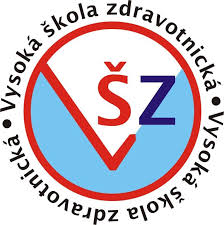 PŘEDMĚT TĚLESNÁ VÝCHOVA A SPORT 2019/2020 Zimní semestr (pro splnění zápočtu nutné získat 10 bodů)Tělocvična – kruhový a kondiční trénink, sebeobranavýuka v prostorách školy, učebna č. 12výuka bude koncipována pro max. 7 studentů + vyučující (J. Pekara)účast na jednom tréninku = 2 bodytermíny:
listopad 2019 – 25. 11. (11:00 – 12:00)
prosinec 2019 – 2. 12. (11:00 – 12:00), 11. 12. (11:00 – 12:00)
leden 2020 – 6. 1.; 13. 1. (vždy 11:00 – 12:00)Plavání – plavecký stadion Podolítermíny:
listopad 2019 – 26. 11. (15:00 – 16:00)
prosinec 2019 – 18. 12. (9:00 – 10:00)
leden 2020 – 8. 1. (9:00 – 10:00)účast na hodině plavání = 3 bodymísto: Plavecký stadion Podolí, vstup dle platného ceníkuse sebou: plavky, ručníkpočet účastníků neomezenSeekayaky (dlouhé stabilní kajaky) a pádlování pod pražskými mosty v okolí Vyšehradutermíny:
listopad: 20. 11. (10:00 – 12:00)
prosinec 2019 – 3. 12. (15:00 – 17:00); 16. 12. (10:00 – 12:00)
leden 2020 – 15. 1. (10:00 – 12:00)účast na jednom pádlování = 4 bodyse sebou: věci jako na běhání (kalhoty, bunda, rukavice, ručník), 250 Kč poplatek za půjčení vybavenísraz (malá Chuchle – bude upřesněno), max. počet účastníků 11 (!!)PŘEDMĚT TĚLESNÁ VÝCHOVA A SPORT 2019/2020 Zimní semestr (pro splnění zápočtu nutné získat 10 bodů)Komplexní kurz prevence násilí a sebeochranytermín: 22. – 24. 11. 2019místo konání: Penzion Union, Harrachovúčast na kurzu: 10 bodůcena kurzu: 3800 Kčpřihlásit nutné do 10. 10. 2019!!! Přihlašování či dotazy prosím kdykoliv na email: pekara@vszdrav.cz !!!Do předmětu emailu piště prosím předmět aktivity (např. trénink, plavání, pádlování, kurz)